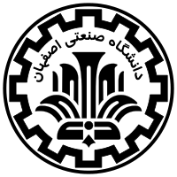 دانشکده مهندسی مکانیکفرم ثبت نام در دوره فشرده دروس عملی نیمسال اول1400 دانشجویان گرامی،جهت حضور در دوره حضوری فشرده دروس عملی دانشکده، لطفا فرم زیر را تکمیل و همراه با گواهی دیجیتال واکسیناسیون برای کارشناس آموزش دانشکده سرکار خانم زاولان با آدرس zavelan@of.iut.ac.ir ایمیل نمایید. براساس اطلاعیه دانشکده، این دوره‌ها به صورت یک‌روزه برگزار خواهد شد و حضور در این دوره‌ها اختیاری است. همچنین لازم است دانشجویان محترم با رعایت شیوه‌نامه‌های بهداشتی در این دوره‌ها شرکت نمایند.باتوجه به جدول پیشنهادی برای دوره حضوری فشرده دروس عملی، اولویت خود را برای حضور در دوره فشرده دروس عملی را مشخص نمایید:نام و نام خانوادگی:شماره دانشجویی:شماره تماس:شهر محل سکونت:آیا نیاز به خوابگاه دارید؟آیا نیاز به خوابگاه دارید؟آیا هر دو نوبت واکسیناسیون کرونا را انجام داده اید؟آیا هر دو نوبت واکسیناسیون کرونا را انجام داده اید؟ردیفنام درساولویت اول برای حضوراولویت دوم برای حضور1آزمایشگاه مکاترونیک2آزمایشگاه مقاومت مصالح3آزمایشگاه سیالات4آزمایشگاه ترمو و انتقال حرارت5آزمایشگاه CNC6آزمایشگاه دینامیک ماشین و ارتعاشات7کارگاه مبانی ماشینکاری8کارگاه ماشین ابزار 2